POLSKA PARAFIA 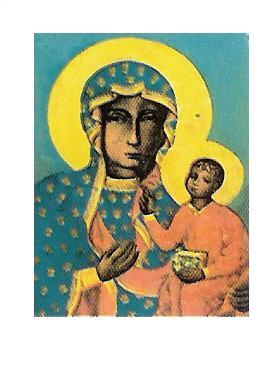 MATKI BOSKIEJ CZĘSTOCHOWSKIEJ W TROWBRIDGE24 KWIETNIA 2022 NR 17Czytanie z Księgi Dz 5,12-16Dziękujcie Panu, bo jest miłosiernyCzytanie z Listu Ap 1,9-11a.12-13.17-19Ewangelia według św. J 20,19-31Wierzymy, że Jezus z Nazaretu jest Mesjaszem, Synem Bożym - i dzięki wierze, mamy życie wieczne w imię Jego. Kto wierzy w w Ewangelię o Jezusie Chrystusie, Synu Bożym, będzie zbawiony. On jest Pierwszy i Ostatni i Żyjący. Był umarły, a oto żyje na wieki wieków i ma klucze śmierci i piekła. Jezus ma wszelką władzę i moc nad wszystkim w niebie i na ziemi, a w imię Jego dzieją się niezliczone znaki i cuda.INTENCJE MSZALNEO G Ł O S Z E N I A   24.04.2022Dziś druga niedziela Wielkanocy, czyli Niedziela Miłosierdzia Bożego. Trwamy w radości ze zmartwychwstania Chrystusa. To wydarzenie jest szczególnym znakiem tego, że Bóg zlitował się nad grzesznymi ludźmi i całemu światu okazał swoje miłosierdzie.Dziś przypada także patronalne święto Caritas oraz rozpoczyna się w Kościele Tydzień Miłosierdzia. To nie tylko dzień modlitwy za wszystkich zaangażowanych w dzieła charytatywne, ale także okazja do budzenia wrażliwości na potrzeby innych i przychodzenia im z pomocą. 2 tacę zbierzemy na potrzeby PMK.W piątek, 29 kwietnia, obchodzimy święto Świętej Katarzyny Sieneńskiej, patronki Europy. To również Dzień Męczeństwa Duchowieństwa Polskiego, obchodzony w rocznicę wyzwolenia obozu w Dachau (1945). Naszą modlitwą będziemy otaczać wszystkie ofiary nazistowskiego i stalinowskiego totalitaryzmu, szczególnie kapłanów oraz osoby życia konsekrowanego.Katecheza dla dzieci przystępujących się do I Komunii św. w Trowbridge - wraz z rodzicami – 30 kwietnia o godz.17.15. Rozdanie tekstów i próba.Polska Parafia w Slough organizuje „Kurs podstaw teologii cz. 1 dogmatyka”, który można też nazwać kursem katechistów parafialnych. Jeśli ktoś pragnie wziąć udział w tym kursie to proszę zgłosić się do mnie po szczegółowe informacje.Bezpłatna pomoc w wypełnianiu aplikacji między innymi takich jak: zatrudnienia, wnioski o zasiłki, wszelkie legalne formularze i sporządzanie życiorysu. Kontakt: Dr Simon Selby tel.: 07380288944. Pan Simon pełni godzinny dyżur w Polskim Klubie w niedzielę po Mszy św. porannej od 11.00-12.00. Biuro parafialne jest czynne: - we wtorki po Mszy świętej- od godz. 1930 – 2030 - piątek od godz. 930 – 1030                                                           W sytuacjach wyjątkowych proszę dzwonić: 07902886532W sobotę o godzinie 19.00 w TESCO COMMUNITY SPACE ROOM  w Trowbridge  BA14 7AQ odbywa się spotkanie Anonimowych Alkoholików. Meeting trwa 2 godz. i każdy może w nim wziąć udział. Osoby mające problemy z alkoholem oraz  współ-uzależnione, zapraszamy. Kontakt pod numerem telefonu 07849624647. Wszystkich, którzy chcą należeć do naszej Parafii - zapraszamy i prosimy o wypełnienie formularza przynależności do parafii oraz zwrócenie go duszpasterzowi.NIEDZIELAMiłosierdzia Bożego24.04.2022ADORACJASOBOTA 23.0419.00Dziękczynna w dniu urodzin z prośbą o dary Ducha Świętego i Boże błogosławieństwo dla Danuty Fiuk -Walczak i Marka WalczakNIEDZIELAMiłosierdzia Bożego24.04.2022ADORACJA10.00Za zmarłych dziadków Annę i Franciszka Bronisławę i Michała- od wnuczki Anny MajewskiejNIEDZIELAMiłosierdzia Bożego24.04.2022ADORACJA12.30BathO wytrwałość w powołaniu dla księżyPoniedziałek 25.04.2022Wtorek26.04.202219.00Środa 27.04.2022 19.00Czwartek28.04.20229.00Piątek29.04.20229.00Sobota30.04.20229.00Dziękczynna za panią Marię i Roberta Jurczaków oraz ich Rodziców za przyjęte życie i wychowanie - od Agnieszki i Jana Kalinowskich3 NIEDZIELAWielkanocna01.05.2022SOBOTA 30.0419.00O łaskę zdrowia dla Izabeli i Adriany - od Agnieszki Pleskacewicz3 NIEDZIELAWielkanocna01.05.202210.00+ Genowefa Suchecka w rocznicę śmierci -od córki Elżbiety Nemeth 3 NIEDZIELAWielkanocna01.05.202212.30Bath+ Krystyna Jaworska 12 rocznica śmierci -od córki z rodzinąLokalna Polska Misja Katolicka6 Waterworks Road, BA14 0AL Trowbridgewww.parafiatrowbridge.co.uk     e-mail: zybala.z@wp.plDuszpasterz: ks. proboszcz Zbigniew Zybała: tel.: 01225  752930; kom: 07902886532PCM Registered Charity No 1119423KONTO PARAFII: PCM Trowbridge, Lloyds Bank, account number: 00623845; sort code: 30-94-57